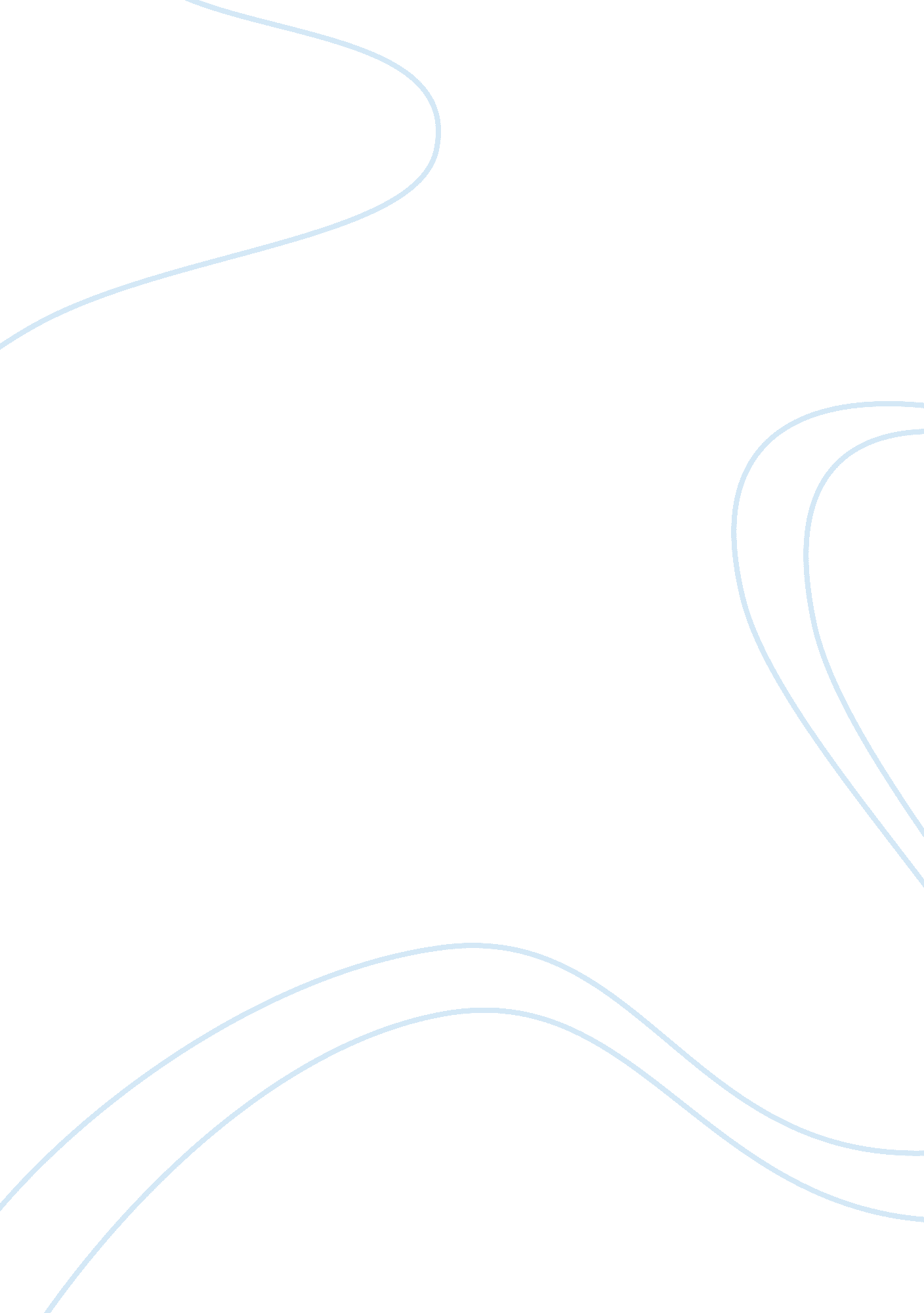 New york fashion weekArt & Culture, Artists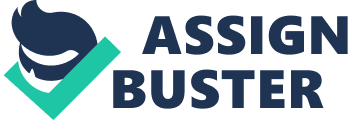 New York Fashion week 2009 During the last year's show, the organizers promised to provide a bigger showcase to house the bi-annual New York Fashion week event. Starting from this September, New York Fashion Week moves to Damrosch Park at the Lincoln Center complex, home to the Metropolitan Opera house and American Ballet Theatre leaving behind the Bryant Park. 

New York Fashion Magazine (2009) advised us what are the emerging trends for fall 2009. New patterns appear. " Solid colors give way to a joyful tangle of paisleys, florals, and flourishes of abstraction (New York Fashion Magazine, 2009). Designers like Michael Kors, Marchesa and Oscar de La Renta used subtle Origami folding techniques on short colorful cocktail dresses (Time Fashion week, 2009). In this year's show the colors whispered and yelled at the same time. " Textured velvet dresses deliver the spectrum with quiet shimmer. Neon, however, is not so subtle (New York Fashion Magazine, 2009)." The belts still remain an inspiration, because it works for everybody. This season's little black dress combines tilt and curve and other dress suggest to " polish your shoulders". 

The designers at the New York Fashion week are making a big statement for spring 2010 with unusual prints inspired by the Abstract Expressionism. Narciso Rodriguez tapped the season's trend for light and airy clothes - a combination of soft, shiny silhouettes in a monochrome palette of black, white, gray and some photographic attempts that mimicked rain. In his program tones Ralph Lauren included a note about the incentives focusing on " denim in all its incarnations from the real thing cut and studded with crystals, to a silk washed to look like denim and even denim-dyed silk tulle (Time Fashion week, 2009)." At Thakoon they resembled warped floral imprints and Maria Cornejo photographed the countryside and then incorporated in into her own clothes prints. 


Reference: 

New York Fashion Magazine. 2009. Available at http://nymag. com/fashion/trends/ 
[Accessed on 11 November 2009] 

Time Fashion week blog. 2009. Available at: http://fashionweek. blogs. time. com/ [Accessed on 11 November 2009] 